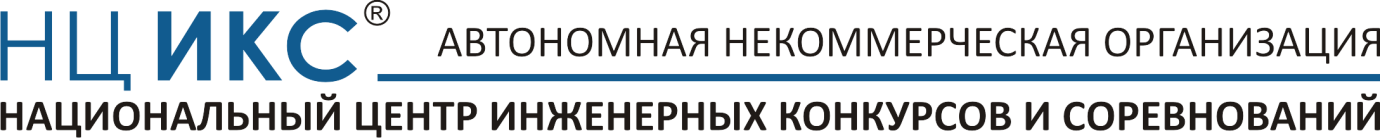 Экспедиция «Эковолна»: Санкт-Петербург – Великий Новгород - Москва – Астрахань.Уникальная разработка российских инженеров, катамаран, работающий на электродвигателях и солнечных батареях, отправится в экспедицию по рекам России. Экспедиция «Эковолна» проходит в рамках проекта «Инженерные конкурсы и соревнования» дорожной карты Маринет Национальной технологической инициативы.Катамаран на солнечной энергии отправится по маршруту Санкт-Петербург – Великий Новгород - Москва – Астрахань. За три месяца судно пройдет более 5000 километров через 20 регионов России. На судне четыре каюты, где могут разместиться восемь человек. Постоянный профессиональный экипаж: капитан, матрос, представитель оргкомитета. Остальные места в команде  будут занимать пассажиры из разных городов маршрута, поочередно меняясь в портах. Среди них: ученые, экологи, инженеры, партнеры экспедиции, студенты и победители отборочных туров конкурса. О жизни на катамаране, ежедневных открытиях и ходе научных исследований будет идти видеотрансляция в сети интернет.В рамках экспедиции проводится обширная научно-исследовательская работа в сотрудничестве с ведущими вузами страны МГУ имени М.В. Ломоносова, МГИМО, Институт географии РАН, которые по результатам изучения гидрохимических характеристик и качества воды по маршруту экспедиции, построят интерактивную экологическую карту. Помимо вузов в экспедиции участвует организация PORT 78, которая разработала методологию исследования инфраструктуры портов. Запланирован проект «Современная жизнь судостроения» по пути маршрута, направленный на актуализацию состояние верфей.Более чем в 40 городах по пути следования будут проведены пресс-конференции, встречи со студентами и школьниками и местными жителями. Все желающие смогут осмотреть уникальное судно, узнать о возможностях и перспективах экологически чистых источников энергии на водном транспорте, инновационных разработках в области экологии и судостроения. В 14 городах маршрута пройдет научно-технический фестиваль «Эковолна», в рамках которого будут организованы научно-популярные лекции, мастер-классы, конкурсы, викторины и квесты в области экотехнологий. Организаторы проекта утверждают, что в случае успешного завершения экспедиции уже скоро экологичные суда, построенные по технологиям, использованным в катамаране, могут появиться в крупных городах страны. «В сентябре, к концу экспедиции, мы планируем запустить пилотный проект речных трамваев на 30 мест. Они будут построены на базе катамарана на солнечных батареях. Стартовой площадкой станут Москва и Санкт-Петербург», – рассказал руководитель экспедиции  Евгений Казанов. Подобное событие произойдет впервые в новейшей истории России, и оно символично. В 1703 году указом Петра Первого началось строительство Вышневолоцкой водной системы - основной судоходной речной артерии, которая соединила бассейны Волги и Балтийского моря. Петр верил, что ее создание расширит возможности для Российской Империи в военно-транспортном и торгово-экономическом направлениях.Сегодня, 315 лет спустя, инновационный солнечный катамаран пройдет по этому историческому пути от Санкт-Петербурга до Астрахани, соединив в себе идеи великого государя, устремления к развитию высоких технологий и бережное отношение к природному достоянию страны.“Наша экспедиция призвана содействовать формированию экокультуры и бережного отношения населения к водным ресурсам России. Мы верим, что наше научно-просветительское путешествие не только привлечет внимание общественности, но и актуализирует вопрос развития внутреннего водного транспорта, речной инфраструктуры и экотуризма”, - рассказывает руководитель экспедиции, директор АНО «Национальный центр инженерных конкурсов и соревнований» Евгений Казанов.Города, в которых пройдет научно-технический фестиваль «Эковолна»Фото-и видеоматериалы доступны по ссылке: https://ecovolna.ru/ru/media/№№Крупные города (столицы)Даты мероприятий1.Санкт-Петербург19.05.20182. Великий Новгород26.05.20183. Петрозаводск02.06.20184. Череповец09.06.20185. Москва24.06.20186. Рязань01.07.20187. Нижний Новгород14.07.20188. Чебоксары22.07.20189. Казань28.07.201810. Ульяновск04.08.201811. Самара11.08.201812. Саратов18.08.201813.Волгоград25.08.201814.Астрахань01.09.2018